Vietnam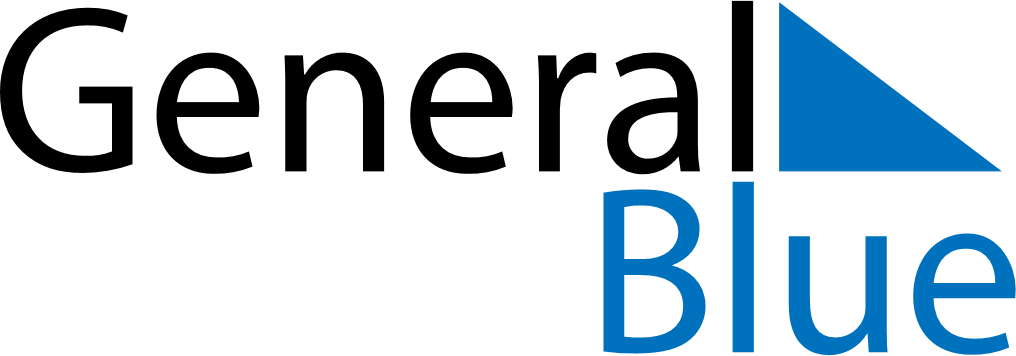 VietnamVietnamVietnamVietnamVietnamVietnamVietnamApril 2024April 2024April 2024April 2024April 2024April 2024April 2024April 2024SundayMondayTuesdayWednesdayThursdayFridaySaturday123456789101112131415161718192021222324252627282930May 2024May 2024May 2024May 2024May 2024May 2024May 2024May 2024SundayMondayTuesdayWednesdayThursdayFridaySaturday12345678910111213141516171819202122232425262728293031June 2024June 2024June 2024June 2024June 2024June 2024June 2024June 2024SundayMondayTuesdayWednesdayThursdayFridaySaturday123456789101112131415161718192021222324252627282930 Apr 18: Hung Kings CommemorationsJun 28: Vietnamese Family DayApr 21: Vietnam Book DayApr 30: Day of liberating the South for national reunificationMay 1: Labour DayMay 7: Dien Bien Phu Victory DayMay 19: President Ho Chi Minh’s BirthdayMay 22: Buddha’s BirthdayJun 1: International Children’s DayJun 10: Mid-year Festival